МИНИСТЕРСТВО ПРОСВЕЩЕНИЯ РОССИЙСКОЙ ФЕДЕРАЦИИФедеральное государственное бюджетное образовательное учреждение высшего образования«Пермский государственный гуманитарно-педагогический университет»Кафедра специальной педагогики и психологииПрограмма вступительного экзамена по Коррекционной педагогикедля поступающих в аспирантуруНаучная специальность 5.8.3. Коррекционная педагогика (сурдопедагогика  и тифлопедагогика, олигофренопедагогика и логопедия)ПермьПГГПУ2023Автор-составитель: Ворошнина О.Р., заведующий кафедрой специальной педагогики и психологии, кандидат психологических наук, доцентПрограмма вступительного экзамена по Коррекционной педагогике для поступающих в аспирантуру составлена в соответствии с требованиями Федеральных государственных образовательных стандартов высшего образования по программам специалитета и магистратуры.Утверждено на заседании кафедры специальной педагогики и психологии: протокол № 5 «20» января .Общие требованияВступительный экзамен по Коррекционной педагогике является обязательным испытанием для соискателей, желающих обучаться по программе подготовки научно- педагогических кадров в аспирантуре Научная специальность 5.8.3. Коррекционная педагогика (сурдопедагогика  и тифлопедагогика, олигофренопедагогика и логопедия).Поступающие на обучение по программам подготовки научно- педагогических кадров в аспирантуре в соответствии с государственными образовательными стандартами высшего образования (квалификация специалист, магистр) должны: - знать основные проблемы специальной педагогики и образования лиц с ограниченными возможностями здоровья, сущность ключевых понятий в основных отраслях специальной педагогики;  - иметь представление о современном состоянии и перспективах развития образования лиц с ограниченными возможностями здоровья в России и за рубежом; об инновационных процессах в образовании;- владеть опытом применения базовых знаний в области специальной педагогики для анализа педагогического процесса, оценки педагогических фактов и прогнозирования путей и способов повышения качества педагогического взаимодействия и эффективности педагогических систем.Вступительный экзамен в аспирантуру по Коррекционной педагогике  для направления подготовки 44.06.01 «Образование и педагогические науки», направленность (профиль) подготовки: 13.00.03– «Коррекционная педагогика (сурдопедагогика и тифлопедагогика, олигофренопедагогика и логопедия)» предусмотрен на русском языке в форме устного экзамена по билетам. Программа составлена на основании базового курса по специальной педагогике, читаемого для высшего образования (специалитет, бакалавриат) в ПГГПУ и курса «Современные проблемы науки и специального дефектологического образования» (магистратура).При подготовке к вступительному экзамену по Коррекционной педагогике поступающие в аспирантуру должны использовать учебную и специальную научную литературу, первоисточники, периодические издания.Экзаменационные билеты выдаются каждому поступающему в аспирантуру членом экзаменационной комиссии с указанием в протоколе заседания экзаменационной комиссии содержания экзаменационного билета и даты приема вступительного экзамена. Индивидуальные экзаменационные листы подписываются каждым поступающим, а протокол заседания экзаменационной комиссии - председателем и членами экзаменационной комиссии. Итоговая оценка зависит от знания и изложения материала по основным вопросам экзаменационного билета (количество вопросов в билете – два), а также от качества ответов на дополнительные вопросы, задаваемые членами экзаменационной комиссии. Одним из важных дополнительных вопросов, которые могут задать члены экзаменационной комиссии, является вопрос, связанный с перспективами научного исследования поступающего. Отвечая на данный вопрос, поступающий должен рассказать о планируемом исследовании (проблеме или круге проблем, которые он предполагает исследовать, обосновать актуальность предполагаемой темы, обозначить и кратко описать предполагаемые направления исследования, некоторых методах анализа проблемы и общих подходах к решению). Экзаменуемый должен ответить на все предложенные вопросы. Итоговая оценка выставляется по 5- балльной шкале: - неудовлетворительно (2 балла) - не владеет понятийным аппаратом вопроса;- удовлетворительно (3 балла) - владеет рядом основных понятий проблемы; знает ее базовые теоретические положения; имеет представление о тенденциях развития в области проблемы;хорошо (4 балла) - свободно пользуется понятийным аппаратом проблемы; знает основные теоретические положения; понимает взаимосвязи процессов в области проблемы; умеет видеть структуру проблемы; знает некоторые методы анализа проблемы и общие подходы к принятию решений;- отлично (5 баллов) - квалифицированно владеет понятийным аппаратом проблемы; знает основные теоретические положения; понимает взаимосвязи процессов в области проблемы; умеет видеть структуру проблемы и владеет методами ее анализа; знает принципы и практический опыт принятия и обоснования результатов решений.Содержание вступительного экзамена по Коррекционной педагогикеКоррекционная педагогика, являясь составной частью педагогики, включает теорию и историю специальной педагогики и специального образования лиц с ограниченными возможностями и предметные области составляющего специальную педагогику научного и практического знания об образовании отдельных категорий лиц с особыми образовательными потребностями (с нарушениями сенсорной сферы, интеллекта, речи и др.).РАЗДЕЛ 1. Специальная педагогика (общие вопросы). 1.1. Теория специальной педагогики Специальная педагогика как отрасль педагогической науки. Понятийный аппарат специальной педагогики. Объект, предмет, цель и задачи специальной педагогики. Систематика специальной педагогики. Научные основания специальной педагогики: философские основы (выдающиеся философы и мыслители о проблемах человека с психофизическими отклонениями от общепринятой нормы). Аксиологическая концепция отношения социума к лицам с ограниченными возможностями как методологическая основа изучения теории и истории специальной педагогики. Гуманизм и его влияние на философию специальной педагогики. Современная модель аксиологической концепции отношения к лицам с ограниченными возможностями: переход от культуры полезности к культуре достоинства; социокультурные основы (роль социологии и культурологии в развитии теории и практики специальной педагогики). Социокультурная концепция образа жизни человека с ограниченными возможностями. Образ жизни и его составляющие: жизнеобеспечение, социализация, коммуникация, рекреация. Социокультурная интеграция лиц с ограниченными возможностями как современный способ решения социокультурных проблем этой категории населения. Место и роль специальной педагогики в решении социокультурных проблем лиц с ограниченными возможностями); правовые основы (современные международные правовые акты, направленные на охрану и защиту прав лиц с ограниченными возможностями). Важнейшие российские нормативно-правовые документы (Указы Президента, Постановления Правительства РФ, Законы и др.), направленные на охрану материнства и детства, на защиту прав, свобод и социальную поддержку лиц с ограниченными возможностями. Законодательная и правовая основа образования лиц с ограниченными возможностями развития и инвалидностью  в России. Перспективы ее развития); экономические основы (понятие о благотворительности, ее конфессиональный и социокультурный смысл, экономическая целесообразность); краткая история экономических условий становления и развития специального образования в Западной Европе и России. Экономическая политика в области специального образования в СССР. Финансирование специального образования за рубежом. Постсоветские экономические проблемы специального образования. Экономическая целесообразность существующей системы специального образования. Экономические основы интеграции. Экономические проблемы жизнеобеспечения лиц с ограниченной трудоспособностью; клинико-физиологические основы (отклонения в развитии с точки зрения патофизиологии). Основные закономерности психофизического развития развития ребенка с ограниченными возможностями здоровья. Биологические и социальные факторы, их роль в нормальном и отклоняющемся развитии. Виды детских отклонений в развитии и их причины. Аномалии врожденные и приобретенные. Понятие недостатка, ограничения. Сложность структуры и особенности процесса отклоняющегося развития; психологические основы (гуманистическая психология и специальная психология как базовые психологические основы специальной педагогики); Л.С.Выготский о сложной структуре аномального развития; понятия компенсации, коррекции, адаптации в специальной психологии; общие принципы работы с «исключительным ребенком», предложенные Л.С.Выготским; роль и место современной специальной психологии как научной основы специальной педагогики; общепедагогические основы (специальная педагогика как составная часть общей педагогики); общность целей при своеобразии путей и способов их достижения; общность основного понятийного аппарата, принципиальных вопросов теории и методологии; дидактических принципов и методов при их своеобразии в специальной педагогике; общность перспектив: гуманизация образования лиц с особыми образовательными потребностями через интеграцию и иные формы социокультурного взаимодействия; «школа для всех»; гуманизирующее влияние специальной педагогики на общую педагогику – «коррекционная педагогика». Методология и методы исследования в специальной педагогике. Предметные области современной специальной педагогики, возможности ее дальнейшей дифференциации. Перспективы развития специальной педагогики и образования детей с ограниченными возможностями и инвалидностью. 1.2. История развития специального образования и специальной педагогики как науки. Норма и отклонения в развитии человека в истории человеческой цивилизации. Современные представления о норме и ограничении возможностей в контексте различных наук (философия, медицина, психология, социология, педагогика). Основные вехи в истории возникновения и развития специального образования, общие закономерности его становления и развития: социальное неприятие и агрессия в отношении лиц с ограниченными возможностями; осознание необходимости помощи; призрение; спорадические попытки обучения и осознание ценности специального образования; становление дифференцированной сегрегационной системы специального образования; интеграция как возможность выбора в современной системе образования. Первые научные исследования проблемы отклонений в развитии человека. Развитие науки и влияние этого процесса на возникновение специальной (лечебной) педагогики как отрасли педагогического знания. Выдающиеся мировые и отечественные ученые и практики. Основные вехи развития советской дефектологии. Выдающиеся советские ученые-дефектологи и их вклад в теорию и практику специальной педагогики, специальной психологии и специального образования. Развитие специальной педагогики и специального образования в постсоветский период. 1.3. Педагогика и специальное образование лиц с особыми образовательными потребностями. Основы дидактики специальной педагогики Особые образовательные потребности лиц с ограниченными возможностями здоровья и содержание специального образования. Принципы специального образования (принцип педагогического оптимизма, принцип раннего педагогического вмешательства, принцип коррекционно-компенсирующей направленности образования; принцип взаимосвязи образования с развитием языка, мышления, речи и коммуникации; принцип деятельностного подхода к обучению; принцип индивидуального и дифференцированного подхода к образованию; принцип социокультурной детерминированности образования; принцип природосообразности; принцип усиления педагогического руководства учебно-познавательной деятельностью обучающихся с особыми образовательными потребностями). Особенности реализации общепедагогических принципов в условиях специального образования. Методы специального образования. Особенности реализации общепедагогических методов в условиях специального образования. Специальные педагогические приемы. Формы организации образовательного процесса. Система специальных средств коррекционно-педагогической помощи лицам с особыми образовательными потребностями. Воспитание и его специфические особенности в системе специального образования. Специальная образовательная среда. Характеристика. Педагог и психолог системы специального образования: профессиональная характеристика и пути профессионального роста. Организация специального образования и помощи лицам с ограниченными возможностями здоровья.Общая характеристика современной системы коррекционно-образовательных услуг. Медико-социальная профилактика и ранняя комплексная помощь. Медико-социально-педагогический патронаж. Дошкольное образование ребенка с ограниченными возможностями. Школьная система образования детей с ограниченными возможностями здоровья. Профессиональная ориентация, система профессионального образования, профессиональная адаптация лиц с ограниченной трудоспособностью. Социально-педагогическая помощь в социокультурной адаптации лицам с ограниченной трудоспособностью.Сопровождение ребенка с ограниченными возможностями здоровья в образовательной организации. Медико-социальная профилактика и ранняя комплексная помощь. Инклюзивное образование детей с ограниченными возможностями здоровья: проблемы и пути их решения. Психолого-педагогическая диагностика развития детей с ограниченными возможностями здоровья: основные принципы и методы. Роль семьи в коррекционно-развивающем обучении и воспитании ребенка с ограниченными возможностями здоровья. Сопровождение семьи ребенка с ограниченными возможностями здоровьяРАЗДЕЛ 2. ПРЕДМЕТНЫЕ ОТРАСЛИ СПЕЦИАЛЬНОЙ ПЕДАГОГИКИ. ОБРАЗОВАНИЕ ДЕТЕЙ С ОГРАНИЧЕННЫМИ ВОЗМОЖНОСТЯМИ ЗДОРОВЬЯ2.1. Олигофренопедагогика как предметная отрасль специальной педагогики. Образование детей с интеллектуальными нарушениями, детей с задержкой психического развития.Олигофренопедагогика как предметная отрасль специальной педагогики. Характеристика. Образование лиц с интеллектуальными нарушениями. Особые образовательные потребности и специальные условия образования. Образование детей с задержкой психического развития. Особые образовательные потребности и специальные условия образования.2.2. Тифлопедагогика как предметная отрасль специальной педагогики. Образование детей с нарушениями зрения. Тифлопедагогика как предметная отрасль специальной педагогики Характеристика. Образование лиц с нарушениями зрения. Особые образовательные потребности и специальные условия образования.2.3. Сурдопедагогика как предметная отрасль специальной педагогики. Образование детей с нарушениями слуха.Сурдопедагогика как предметная отрасль специальной педагогики. Характеристика. Образование лиц с нарушениями слуха. Особые образовательные потребности и специальные условия образования. 2.4. Логопедия как предметная отрасль специальной педагогики. Образование детей с нарушениями речи.Логопедия как предметная отрасль специальной педагогики. Характеристика. Образование детей с нарушениями речи. Особые образовательные потребности и специальные условия образования. 2.5. Предметная отрасль специальной педагогики, занимающаяся вопросами образования детей с нарушениями опорно-двигательного аппарата.  Образование детей с нарушениями опорно-двигательного аппарата.Предметная отрасль специальной педагогики, занимающаяся вопросами образования детей с нарушениями опорно-двигательного аппарата.  Характеристика.Образование детей с нарушениями опорно-двигательного аппарата. Особые образовательные потребности и специальные условия образования. 2.6. Предметная отрасль специальной педагогики, занимающаяся вопросами образования детей с нарушениями эмоционально-волевой сферы и поведения.  Образование детей с расстройствами аутистического спектра.Предметная отрасль специальной педагогики, занимающаяся вопросами образования детей с нарушениями эмоционально-волевой сферы и поведения.  Характеристика.Образование детей с расстройствами аутистического спектра. Расстройства аутистического спектра и проблемы образования. Особые образовательные потребности и специальные условия образования.2.7. Предметная отрасль специальной педагогики, занимающаяся вопросами образования детей с тяжелыми и множественными нарушениями развития. Образование детей с  тяжелыми и множественными нарушениями развития.Предметная отрасль специальной педагогики, занимающаяся вопросами образования детей с тяжелыми и множественными нарушениями развития. Характеристика.Образование детей и подростков с тяжелыми и множественными нарушениями развития. Особые образовательные потребности и специальные условия образования.Вопросы к вступительному экзамену по Коррекционной педагогике1. Специальная педагогика как отрасль педагогической науки.  Специальная педагогика и специальное образование. Объект, субъект, предмет, цель и задачи специальной педагогики. 2. История развития специального образования и становления специальной педагогики как науки. 3. Философские, экономические, социологические и социокультурные основы специальной педагогики. 4. Правовые основы образования детей с ограниченными возможностями здоровья. 5. Клинико-физиологические и психологические основы специальной педагогики.6. Место и роль благотворительности, меценатства, волонтерства в развитии специального образования: их конфессиональный и социокультурный смысл, экономическая целесообразность. 7. Методология и методы исследования в специальной педагогике. 8.Предметные отрасли современной специальной педагогики и перспективы их развития. 9. Особые образовательные потребности обучающихся, воспитанников и содержание специального образования. 10.Принципы специального образования. 11.Воспитание детей с ограниченными возможностями здоровья: цель, задачи, принципы, содержание, средства, формы, методы, условия. 12. Обучение  детей с ограниченными возможностями здоровья: принципы, содержание, средства, формы, методы, условия. 13. Сопровождение ребенка с ограниченными возможностями здоровья в образовательной организации.14.Медико-социальная профилактика и ранняя комплексная помощь. 15.Дошкольное образование и школьная система образования детей с ограниченными возможностями здоровья.16.Профессиональная ориентация, система профессионального образования, профессиональная адаптация лиц с ограниченной трудоспособностью. 17. Педагог современной системы специального образования; личностная и профессиональная характеристики; пути и способы профессионального роста. 18. Инклюзивное образование детей с ограниченными возможностями здоровья: проблемы и пути их решения. 19. Психолого-педагогическая диагностика развития детей с ограниченными возможностями здоровья: основные принципы и методы. 20. Роль семьи в коррекционно-развивающем обучении и воспитании ребенка с ограниченными возможностями здоровья. Сопровождение семьи ребенка с ограниченными возможностями здоровья в образовательной организации.21.Образование лиц с нарушениями слуха. Особые образовательные потребности и специальные условия образования. 22.Образование лиц с нарушениями зрения. Особые образовательные потребности и специальные условия образования. 23. Образование лиц с интеллектуальными нарушениями. Особые образовательные потребности и специальные условия образования. 24. Образование лиц с задержкой психического развития. Особые образовательные потребности и специальные условия образования. 25. Образование лиц с нарушениями речи. Особые образовательные потребности и специальные условия образования. 26. Образование лиц с нарушениями опорно-двигательного аппарата. Особые образовательные потребности и специальные условия образования. 27. Образование детей и подростков с тяжелыми и множественными нарушениями развития. Особые образовательные потребности и специальные условия образования.28. Расстройства аутистического спектра и проблемы образования. Особые образовательные потребности и специальные условия образования.Рекомендуемая литература, информационные ресурсыОсновнаяВорошнина О. Р., Наумов А. А. Клинико-психолого-педагогическое сопровождение детей с ограниченными возможностями здоровья и их семей в условиях общего (инклюзивного и интегрированного) и специального образования: учебник. - Пермь: Изд-во ПГГПУ, 2015Глухов В. П. Специальная педагогика и специальная психология: Учебник. -  М.: Издательство Юрайт, 2018Лубовский В. И. и др. Специальная педагогика и специальная психология: современные методологические подходы: коллективная моногр.. -  М.: Логомаг, 2013Назарова Н.М. и др. Специальная педагогика: учебник для студ. учреждений высш. проф. образования. - М.: «Академия», 2013.ДополнительнаяБгажнокова И.М. Воспитание и обучение детей и подростков с тяжелыми и множественными нарушениями развития [Электронный ресурс]: учеб.-метод.пособие — Электрон. дан. — Москва: Владос, 2010. — Режим доступа: http://e.lanbook.com/books/element.php?pl1_cid=25&pl1_id=2946Бенилова С.Ю. Дошкольная дефектология: ранняя комплексная профилактика нарушений развития у детей (современные подходы). – Москва: Парадигма, 2012. Головчиц Л.А. Система коррекционно-педагогической помощи дошкольникам с недостатками слуха в структуре комплексных нарушений развития. – Москва: МПГУ, 2015.Дистанционное образование: педагогу о школьниках с ограниченными возможностями здоровья / Под ред. И.Ю.Левченко, И.В.Евтушенко, И.А.Никольской. – М.: Национальный книжный центр, 2013.Коняева Н.П. Воспитание детей с нарушениями интеллектуального развития: Учеб. пособие для вузов по специальности "Олигофренопедагогика". – М.: Владос, 2010.Логопедия / Под ред. Волковой Л.С., Шаховской С.Н. – М., 2008Малофеев Н.Н. Специальное образование в меняющемся мире. Россия. Учебное пособие. – М.: Просвещение, 2010.Педагогика [Текст] : учеб. по направлению "Педагогическое образование"/ Под ред. А.П. Тряпицына. - СПб. : Питер, 2013.Стребелева Е.А., Лазуренко С.Б., Закрепина А.В. Ранняя коррекционно- педагогическая помощь детям с нарушениями психического развития (в условиях стационара). – М.: Парадигма, 2016.Стребелева Е.А., Мишина Г.А. Психолого-педагогическая диагностика нарушений развития детей раннего и дошкольного возраста: Учебное пособие.М.: МОЗАИКА- СИНТЕЗ, 2016.Ткачева В.В. Семья ребенка с ограниченными возможностями здоровья: диагностика и консультирование. – М.: ООО «Национальный книжный центр, 2014.Федеральный государственный образовательный стандарт начального общего образования обучающихся с ограниченными возможностями здоровья. http://fgos-ovz.herzen.spb.ru/wp- content/uploads/2015/02/Приказ Минобразования от 19.12.2014 №1598Федеральный государственный образовательный стандарт дошкольного образования. – М.: Перспектива, 2014.Филичева Т.Б., Орлова О.С., Туманова Т.В. Основы дошкольной логопедии.– М., Эксмо, 2015.Периодические издания«Воспитание школьников» «Инновации в образовании»«Мир образования — образование в мире»«Образование и наука» «Образование и общество» «Образование и саморазвитие»   «Дефектология»8. «Специальное образование»Электронно-библиотечные системы1. IPRbooks [Электронный ресурс]:  электронно-библиотечная  система / ООО «Ай Пи Эр Медиа». www.iprbookshop.ru2. Электронная библиотека Пермского гуманитарно-педагогического университета   http://marcweb.pspu.ru.3. Межвузовская электронная библиотека (МЭБ) [Электронный ресурс] https://icdlib.nspu.ru5. Пример экзаменационного билета «УТВЕРЖДАЮ»Зав. кафедрой специальной педагогики и психологииФИО« 	» 	20 	г.ЭКЗАМЕНАЦИОННЫЙ БИЛЕТ № 1ВопросВопрос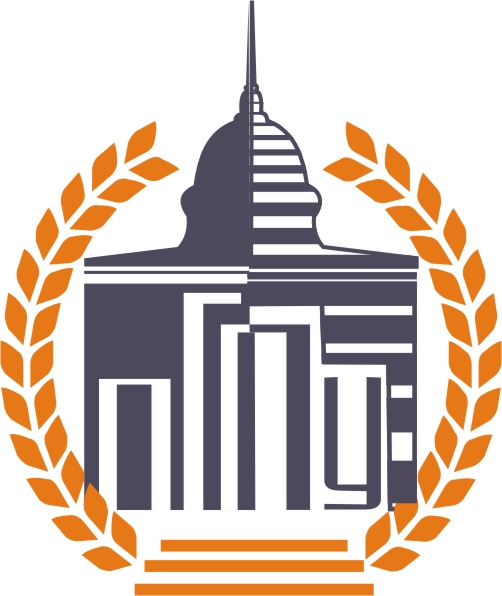 ФГБОУ ВО «ПЕРМСКИЙ ГОСУДАРСТВЕННЫЙ ГУМАНИТАРНО-ПЕДАГОГИЧЕСКИЙ УНИВЕРСИТЕТ»Вступительный экзамен в аспирантуру по КОРРЕКЦИОННОЙ ПЕДАГОГИКЕ